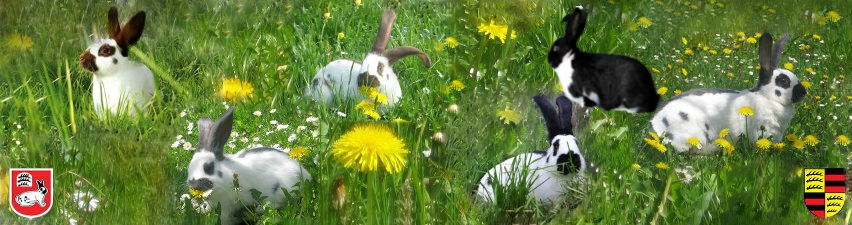 Scheckenclub von Württemberg und Hohenzollern e.V. gegr. 1914Vorsitzender: Ewald Dietz,  Brunnenstrasse 10,  72135 Dettenhausen	Tel.: 07157-61700							E-Mail: evaruckh@kabelbw.deEinladungen:Erwerb vom Sachkundenachweis für Rassekaninchenzüchter am 23. April 2023Schecken-Familientag am 16. Juni 2023Liebe Clubkameradin, lieber Clubkamerad!Zur Einführung ein Zitat des ZDRK aus der Proschüre „Richtlinie für die Haltung und Zucht“:Gemäß §2 Abs. 3 des Tierschutzgesetzes vom 18.05.2006 in letzter Änderung vom 07.08.2013 und in Anlehnung an den § 35 a der Tierschutznutztierhaltung-Verordnung müssen auch Rassekaninchenzüchter fachliche Kenntnisse besitzen, die eine Tierschutzgerechte Kaninchenhaltung ermöglichen. Des Weiteren: Die Prüfung ist vom Kreiszuchtwart vorzunehmen. Der Fragenkatalog umfasst ca. 30 Fragen.Liebe Zuchtfreunde, gerade in jetziger Gegenwart, in der jederzeit ein Kreisveterinär oder ein Beauftragter dessen, unsere Ställe und Besitz der Sachkunde-bestätigung überprüfen kann, ist es sehr sinnvoll, wenn diese vorgelegt werden kann.Daran Interessierte treffen sich am Sonntag, 23. April um 9.30 Uhr im Hasenheim, Bergwiesen 6 in 73312 Geislingen a.d. Steige. Als Schulungsleiter fungiert unser Landeszuchtwart Hubert Müller, der nach erfolgreicher Beantwortung der Fragen auch die Urkunden ausstellt. Zur Vorbereitung dient dir die Proschüre „Richtlinie und Sachkundenachweis“ des ZDRK in der die meisten Fragen abgedruckt sind. Falls nicht verfügbar, können die Fragen und Antworten auch bei mir angefordert werden.Deine Teilnahme erfordert eine Anmeldung bis 10. April bei Ewald Dietz.Bitte wenden Schecken-Familientag am Sonntag, 18. Juni 2023:Dazu treffen wir uns am 18.06. um 9.30 Uhr im Züchterheim in 72393 Hausen i.K., Ebingerstr., Ortsausgang. Dort können wir Fahrgemeinschaften bilden und fahren dann zum „Maschenmuseum Albstadt“, Wasenstr. 10 72461 Albstadt. Dort werden wir ca. 1,5 Stunden in einer Führung sehr interessantes vom Handwerk der Stoffherstellung von 1870 bis 1970 auf der Schwäbischen Alb erfahren. Auch die Lebensbedingungen der Menschen damals werden uns sehr bildlich vorgestellt. Im Anschluss werden wir im Züchterheim zum Essen einkehren. Dort nützen wir die Gelegenheit uns mal über alles was uns beliebt zu unterhalten. Wir bieten die Möglichkeit an, einen oder zwei Schecken zur Tierbesprechung mitzubringen. Unsere Hausener Züchterfreunde möchten uns auch mit Kuchen verwöhnen. Aus organisatorischen Gründen ist es angebracht sich bis 10. Juni bei Hans-Dieter Waldraff, Tel. 07475-8327 anzumelden.Freuen wir uns auf einen angenehmen Tag unter Scheckenfreunden!Mit herzlichen GrüßenEwald Dietz